Протокол заседания комиссии по отбору организаций, индивидуальных предпринимателей, имеющих право на получение из бюджета МО "Поселок Алмазный" субсидии на возмещение убытков от оказания населению банных услугп. Алмазный                                                                                                                 12.04.2018На заседании комиссии по отбору организаций, индивидуальных предпринимателей, имеющих право на получение из бюджета МО «Поселок Алмазный» субсидии на возмещение убытков от оказания населению банных услуг присутствовали:4 члена комиссии:Председатель комиссии:  Короваева Мария АлександровнаЧлены комиссии:Чайка Юлия МаксимовнаЩербакова Ольга ВладимировнаСекретарь комиссии:                                                                                                                                                         Тетерина Татьяна ЕвгеньевнаПовестка заседания:Отбор организаций, индивидуальных предпринимателей, имеющих право на получение из бюджета МО «Поселок Алмазный» субсидии на финансовое обеспечение (возмещение) части плановых убытков организации, оказывающей населению банные услуги на территории МО «Поселок Алмазный»1. Место проведения отбора: 678181, РС  (Я), Мирнинский район, п. Алмазный, ул. Речная, д. 1.2. Дата и время начала проведения отбора: 12.04.2018 г., 10 часов 00 минут.3. Информация о количестве поступивших заявок на участие в отборе.На момент окончания срока подачи заявок  - 11.04.2018 года была подана 1 заявка, с порядковым номером 1.4. Сведения о заявках.5. Информация об отказе в предоставлении субсидии.Отказа в предоставлении субсидии нет.6. Оценка заявок.Оценка заявок не производилась, так как подана одна заявка.7. Принятие решения о предоставлении субсидии. 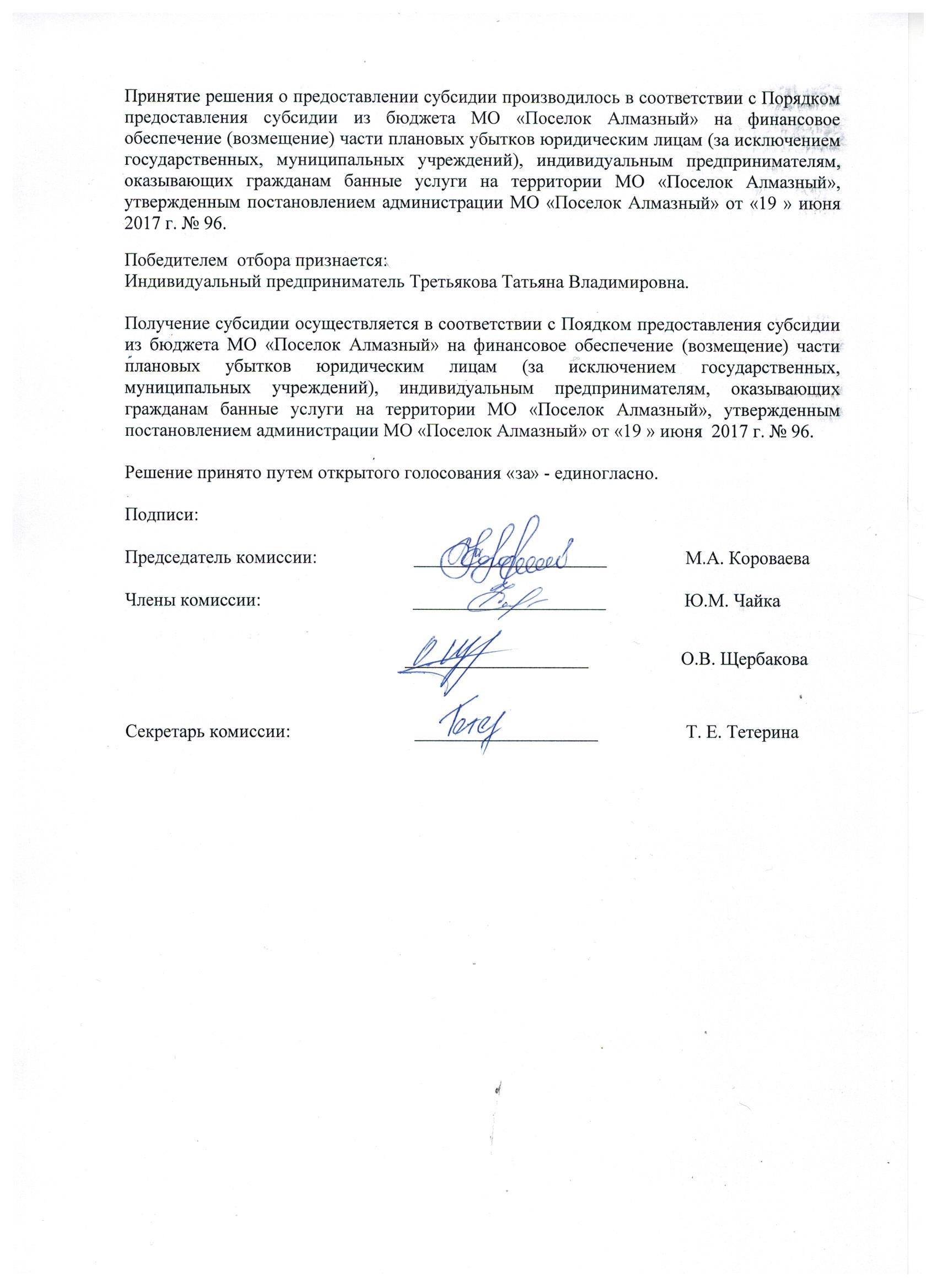 Номер Регистрационный (порядковый) номер заявкиДата и время регистрации заявкиНаименование претендента, подавшего заявку1111.04.2018 г.14:09 (время местное)Индивидуальный предприниматель Третьякова Татьяна Владимировна678170, РС (Я), г. Мирный, ул. 50 лет Октября, д.1, кв.1